L3 Cambridge Technical Unit 8 Organising Sports EventsUnit NavigatorUnit NavigatorUnit NavigatorUnit NavigatorIn this unit you will develop a knowledge and understanding of the roles and responsibilities of coaches. How to structure a series of sports sessions, and how to select appropriate practice methods and set goals for participants. You will also deliver a progressive series of sporting sessions to younger students. The aims are as follows:LG1: KnowledgeLG2: ApplicationLG3: SkillsIn this unit you will develop a knowledge and understanding of the roles and responsibilities of coaches. How to structure a series of sports sessions, and how to select appropriate practice methods and set goals for participants. You will also deliver a progressive series of sporting sessions to younger students. The aims are as follows:LG1: KnowledgeLG2: ApplicationLG3: SkillsIn this unit you will develop a knowledge and understanding of the roles and responsibilities of coaches. How to structure a series of sports sessions, and how to select appropriate practice methods and set goals for participants. You will also deliver a progressive series of sporting sessions to younger students. The aims are as follows:LG1: KnowledgeLG2: ApplicationLG3: SkillsIn this unit you will develop a knowledge and understanding of the roles and responsibilities of coaches. How to structure a series of sports sessions, and how to select appropriate practice methods and set goals for participants. You will also deliver a progressive series of sporting sessions to younger students. The aims are as follows:LG1: KnowledgeLG2: ApplicationLG3: SkillsIn this unit you will develop a knowledge and understanding of the roles and responsibilities of coaches. How to structure a series of sports sessions, and how to select appropriate practice methods and set goals for participants. You will also deliver a progressive series of sporting sessions to younger students. The aims are as follows:LG1: KnowledgeLG2: ApplicationLG3: SkillsAssessment GradesLesson Title.Learning Goals/Outcomes/Content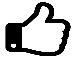 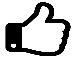 1-2. Types and purpose of sporting eventsLG1 - To know the different types of sports events that existLG1 – To know the purpose of different event types.LG2 – To apply the knowledge of different events and purposes to give specific examples of existing events.3-5.    Assignment 1 completionLG3 – To demonstrate knowledge and understanding of the types and purpose of sports events to complete assignment 1.  6-7.    Roles and responsibilities of the planning teamLG1 - To know the different roles involved in planning and delivering events.LG2 – To know the responsibilities associated with each role.  LG2 - Apply the knowledge of roles and responsibilities to explain their importance in planning and delivering events.8-10.   Assignment 2 completionLG3 – To demonstrate knowledge and understanding of the roles and responsibilities associated with planning and delivering sports events to complete assignment 2.   11-13.      Event PlanningLG1 – To know the stages and components for planning an event.LG2 – To apply the knowledge of the stages of event planning to begin planning ideas.LG3 - To demonstrate an understanding of the ways to plan an event.  14-15.  Attributes of coaches and leadersLG1 – To know how to carry out an activity and venue risk assessment.LG1 – To know how to complete a contingency plan.LG2 – To apply prior knowledge to identify hazards with the activity and venue. LG3 – To demonstrate how to complete a thorough risk assessment and contingency plan for the event.   16-17.    Promoting an eventLG1 - To know what different methods of promotion there are. LG2 – to apply knowledge of event promotion to understand why certain methods suit particular events.LG3 – To demonstrate how to effectively select appropriate methods of promotion. 18-20.   Assignment 3 completionLG3 – To demonstrate knowledge and understanding of how to plan a sports event to complete assignment 3.   21-23.   Delivering a sports eventLG3 – To demonstrate how to effectively contribute to the delivery of a sports event. 24-25.     Reviewing the eventLG1 - To know how to review the planning and delivery of the sports event.LG2 – To apply knowledge of reviewing an event to explain the strengths and weaknesses.LG3 – To demonstrate how you would effectively overcome the weaknesses if you were to complete the event again. 26-28. Assignment 4 completionLG3 – To demonstrate knowledge and understanding of how to review a sports event to complete assignment 4.   